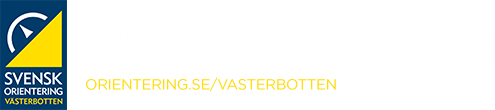 Protokoll styrelsemöte Västerbottens orienteringsförbund den 17 april 2024 kl. 18.30-20.30Plats: via ZoomDeltagare: Mats Klingvall, Elisabeth Fries, Julia Andersson, Stina Abramsson, Janis BrokersSekreterare Stina Abramsson			Mötesordförande Mats KlingvallJulia AnderssonAv mötet vald justerareÄrendeBeslut/AnmärkningMötets öppnande.Ordförande Mats Klingvall öppnade mötet.Fastställande av dagordning.Dagordningen fastställdes:Bekräftelse av mejlbaserat beslut om ekonomiskt stöd för utbildning.Fastställande av tid, plats och innehåll för ordförandemötet i samband med Västerbottens 3-dagars.Rapport från förbundsmötet.Val av ordförande och sekreterare för mötet.Mötet beslutar att välja Mats Klingvall till mötesordförande.Mötet beslutar att välja Stina Abramsson till mötessekreterare.Val av justeringspersonMötet beslutar att välja Julia Andersson.Bekräftelse av mejlbaserat beslut om ekonomiskt stöd för utbildning.Mötet beslutar att VOF kan bidra till deltagaravgifter med max hälften av 6x3 200 = 19 200 kr 19 200/2 = 9 600 kr. Fastställande av tid, plats och innehåll i ordförandemötet i samband med Västerbottens 3-dagarsMötet beslutar att ordförandemötet ska hållas lördag den 8 juni, kl 16.00 - 18.00. Plats för mötet är bokat vid IFK Umeås kansli. Stina och Mats ansvarar för att skriva ihop en inbjudan.Rapport från förbundsmötetMats rapporterade från förbundsmötet om bland annat den olyckliga programläggningen utifrån Norrlands perspektiv för 2025.Övriga frågorMats kommer inom kort att skicka ut VOF-nytt.Vi pratade om budgetarbetet kring ungdomskommittén och VOF/NOF-samverkan.Mötesordning för det kommande året15/1 2024 Styrelsemöte kl. 18.007/2 2024 Styrelsemöte kl. 18.3021/2 2024 Styrelsemöte kl 18.00 och Årsmöte kl. 19.0017/4 2024 Styrelsemöte kl. 18.3011/6 2024 Styrelsemöte kl. 19.3012/9 2024 Styrelsemöte kl. 19.00Styrelsemötet i oktober vill styrelsen lägga i anslutning till O-galan. Datum kommer senare.9/1 2025 Styrelsemöte kl. 19.005/2 2025 Styrelsemöte kl. 19.0026/2 2025 Styrelsemöte kl. 18.00 och Årsmötet kl. 19.00Nästa möte11/6 19.30 via Zoom,  Julia Andersson skickar ut en länk några dagar innan.Mötets avslutande.Mötesordförande Mats Klingvall avslutade mötet.